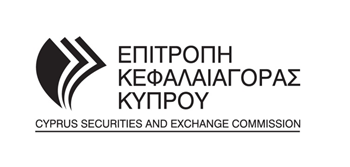 ΕΝΤΥΠΟ ΓΝΩΣΤΟΠΟΙΗΣΗΣ ΓΙΑ ΕΓΓΡΑΦΗ ΣΤΟ ΜΗΤΡΩΟ ΚΑΙ ΟΡΙΣΜΟ ΣΥΝΔΕΔΕΜΕΝΟΥ ΑΝΤΙΠΡΟΣΩΠΟΥ (ΝΟΜΙΚΟ ΠΡΟΣΩΠΟ)Σημειώσεις για συμπλήρωση του παρόντος εντύπουΤο παρόν έντυπο πρέπει να συμπληρωθεί ηλεκτρονικά και είναι διαθέσιμο στο διαδικτυακό τόπο της Επιτροπής Κεφαλαιαγοράς Κύπρου (‘η Επιτροπή’) στη διεύθυνση http://www.cysec.gov.cyΓια δική σας ευκολία, προτρέπεστε όπως, κατά τη συμπλήρωση του παρόντος εντύπου,  μετακινήστε μεταξύ των ερωτήσεων με το πλήκτρο ‘tab’.Να απαντηθούν όλες οι ερωτήσεις που εφαρμόζονται, ή σε περίπτωση μη εφαρμογής τους, να αναγράφεται ‘Δ/Ε’.  Σε αντίθετη περίπτωση, το έντυπο δε θα θεωρείται πλήρως συμπληρωμένο. «Νόμος» σημαίνει τον περί Επενδυτικών Υπηρεσιών και Δραστηριοτήτων και Ρυθμιζόμενων Αγορών Νόμο του 2007 και 2009, ως εκάστοτε ισχύει.«Οδηγία» σημαίνει την Οδηγία ΟΔ144-2007-13 του 2014 για Συνδεδεμένους Αντιπροσώπους.«αντιπροσωπευόμενος» σημαίνει την ΚΕΠΕΥ ή ΕΠΕΥ άλλου κράτους μέλους που προτίθεται να ορίσει συνδεδεμένο αντιπρόσωπο.Σε περίπτωση που ΚΕΠΕΥ θα ορίσει συνδεδεμένο αντιπρόσωπο ο οποίος είναι εγγεγραμμένος ή προτίθεται να εγγραφεί στο δημόσιο μητρώο συνδεδεμένων αντιπροσώπων κράτους μέλους (εκτός από τη Δημοκρατία), η ΚΕΠΕΥ οφείλει να  γνωστοποιήσει την πρόθεση της στην  Επιτροπή ως προβλέπεται από το εδάφιο 4(4) της Οδηγίας και όχι μέσω του παρόντος Έντυπου.Ο χώρος που διατίθεται σε κάθε ερώτηση ΔΕΝ είναι ενδεικτικός της αναμενόμενης έκτασης της απάντησης. Όπου κρίνετε απαραίτητο, να χρησιμοποιείτε ξεχωριστό φύλλο χαρτιού αναγράφοντας στο πάνω αριστερό μέρος τον αριθμό της ερώτησης.Σε περίπτωση που δώσετε πληροφορίες, οι οποίες είναι αναληθείς ή παραπλανητικές ή αποφύγετε εσκεμμένα να δηλώσετε ουσιαστικές πληροφορίες, θέτετε σε αμφιβολία την ακεραιότητα και, κατά συνέπεια, την καταλληλότητά του προτεινόμενου προσώπου για τον διορισμό του στη θέση του συνδεδεμένου αντιπροσώπου.Κατά τη συμπλήρωση του εντύπου, δεν πρέπει να θεωρηθεί ότι πληροφορίες, οι οποίες είναι δημόσια διαθέσιμες ή έχουν προηγουμένως κοινοποιηθεί στην Επιτροπή ή σε άλλη αρμόδια ή εποπτική αρχή, είναι γνωστές στην Επιτροπή.Το παρόν έντυπο πρέπει να υπογράφεται από τους διοικητικούς συμβούλους του αντιπροσωπευόμενου.Η παρούσα γνωστοποίηση να συνοδεύεται, κατά την υποβολή της στην Επιτροπή, από το απαιτούμενο τέλος, ως αυτό καθορίζεται στην παράγραφο 7 και στο Μέρος Ι της Οδηγίας ΟΔ144-2007-04 του 2012 για τα Πληρωτέα Τέλη και Συνδρομές ως εκάστοτε ισχύει.Πλήρες Όνομα:Εγγεγραμμένη επωνυμία:Ημερομηνία σύστασης και αριθμός εγγραφής (να επισυναφθεί ως Παράρτημα 1 πιστοποιητικό σύστασης):Διεύθυνση εγγεγραμμένου γραφείου (να επισυναφθεί ως Παράρτημα 2 πιστοποιητικό διεύθυνσης εγγεγραμμένου γραφείου):Διεύθυνση κεντρικών γραφείων (εάν διαφέρει από το σημείο 4):Ηλεκτρονική διεύθυνση, αριθμός τηλεφώνου επικοινωνίας:Διεύθυνση διαδικτυακού τόπου:Επιχειρηματικές δραστηριότητες:Στοιχεία αρμόδιας ή εποπτικής αρχής του νομικού προσώπου (εάν υφίσταται):Να επισυναφθεί ως Παράρτημα 3 αντίγραφο του ιδρυτικού εγγράφου και καταστατικού του νομικού προσώπου. Να επισυναφθεί ως Παράρτημα 4 πιστοποιητικό καλής λειτουργίας.Σύνθεση Διοικητικού Συμβουλίου (να επισυναφθεί ως Παράρτημα 5 πιστοποιητικό διευθυντών):Να επισυναφθεί ως Παράρτημα 6 πιστοποιητικό μετόχων. Το νομικό πρόσωπο υπόκειται σε ρυθμιστικό πλαίσιο και εποπτεία ως χρηματοοικονομικό ίδρυμα από την Επιτροπή ή άλλη αρμόδια εποπτική αρχή στη Δημοκρατία ή σε άλλο κράτος μέλος ή σε Τρίτη χώρα που θεωρείται ισοδύναμη:  Όχι  Ναι   →  Δώστε λεπτομέρειες Το νομικό πρόσωπο ενεργεί ή ενεργούσε στο παρελθόν ως συνδεδεμένος αντιπρόσωπος για λογαριασμό ΚΕΠΕΥ ή ΕΠΕΥ που έχει λάβει άδεια λειτουργίας στη Δημοκρατία ή σε άλλο κράτος μέλος:  Όχι  Ναι   →  Δώστε λεπτομέρειες Το νομικό πρόσωπο είναι ή ήταν στο παρελθόν εγγεγραμμένο σε δημόσια μητρώα άλλων κρατών μελών, τα οποία έχουν συσταθεί δυνάμει των οικείων νομοθεσιών τους που θεσπίζονται προς συμμόρφωση με την Οδηγία 2004/39/ΕΚ, και ενεργεί ή ενεργούσε για λογαριασμό ΚΕΠΕΥ ή ΕΠΕΥ που έχει λάβει άδεια λειτουργίας στη Δημοκρατία ή σε άλλο κράτος μέλος:  Όχι  Ναι   →  Δώστε λεπτομέρειες Να επισυναφθεί, ως Παράρτημα 7, το Έντυπο 144-03-02, για τα μέλη του Διοικητικού Συμβουλίου, συνοδευόμενο από πιστοποιημένα αντίγραφα ταυτότητας ή διαβατηρίου και πιστοποιητικά μη πτωχεύσεως και ποινικού μητρώου από τις αρμόδιες αρχές των χωρών στις οποίες διέμεναν τα τελευταία 5 χρόνια. (Σε περίπτωση που ο συνδεδεμένος αντιπρόσωπος είναι εγγεγραμμένος στο δημόσιο μητρώο του εδαφίου 40(6) του Νόμου ή στα αντίστοιχα μητρώα άλλων κρατών μελών, να υποβληθεί το Έντυπο 144-03-02 μόνο για τον διευθυντή (manager)). Να επισυναφθεί ως Παράρτημα 8 το Έντυπο 144-03-02 για τους μετόχους με ειδική συμμετοχή (δηλαδή που κατέχουν ποσοστό άνω του 10% του μετοχικού του κεφαλαίου του συνδεδεμένου αντιπροσώπου), συνοδευόμενο από πιστοποιημένα αντίγραφα ταυτότητας ή διαβατηρίου και πιστοποιητικά μη πτωχεύσεως και ποινικού μητρώου από τις αρμόδιες αρχές των χωρών στις οποίες διέμεναν τα τελευταία 5 χρόνια. Να υποβληθεί  ως Παράρτημα 9, το Έντυπο 144-03-02  για το φυσικό πρόσωπο το οποίο θα απασχοληθεί από το νομικό πρόσωπο για την παροχή επενδυτικών υπηρεσιών (ως ορίζεται από το άρθρο 40(7) του Νόμου), νοουμένου ότι είναι άλλο από τα πρόσωπα που αναφέρονται στις παραγράφους 17 και 18 πιο πάνω,  συνοδευόμενο από πιστοποιημένα αντίγραφα ταυτότητας ή διαβατηρίου και πιστοποιητικά μη πτωχεύσεως και ποινικού μητρώου από τις αρμόδιες αρχές των χωρών στις οποίες διέμενε τα τελευταία 5 χρόνια.Το φυσικό πρόσωπο το οποίο θα απασχοληθεί από το νομικό πρόσωπο για την παροχή επενδυτικών υπηρεσιών είναι  εγγεγραμμένο στο δημόσιο μητρώο του άρθρου 53 του Νόμου: Όχι	 Ναι  →  Δώστε λεπτομέρειες:Το φυσικό πρόσωπο το οποίο θα απασχοληθεί από το νομικό πρόσωπο για την παροχή επενδυτικών υπηρεσιών, ενεργεί ή ενεργούσε στο παρελθόν ως συνδεδεμένος αντιπρόσωπος για λογαριασμό ΚΕΠΕΥ ή ΕΠΕΥ που έχει λάβει άδεια λειτουργίας στη Δημοκρατία ή σε άλλο κράτος μέλος:  Όχι  Ναι   →  Δώστε λεπτομέρειες Το φυσικό πρόσωπο το οποίο θα απασχοληθεί  από το νομικό πρόσωπο για την παροχή επενδυτικών υπηρεσιών είναι ή ήταν στο παρελθόν εγγεγραμμένο σε δημόσια μητρώα άλλων κρατών μελών, τα οποία έχουν συσταθεί δυνάμει των οικείων νομοθεσιών τους που θεσπίζονται προς συμμόρφωση με την Οδηγία 2004/39/ΕΚ, και ενεργεί ή ενεργούσε για λογαριασμό ΚΕΠΕΥ ή ΕΠΕΥ που έχει λάβει άδεια λειτουργίας στη Δημοκρατία ή σε άλλο κράτος μέλος:  Όχι  Ναι   →  Δώστε λεπτομέρειες Να επισυναφθεί ως Παράρτημα 10 η οργανωτική δομή στην οποία να φαίνονται τα πρόσωπα που απασχολούνται και η θέση εργασίας τους.Το κράτος μέλος εγκατάστασης του συνδεδεμένου αντιπροσώπου διατηρεί δημόσιο μητρώο αντιπροσώπων, αντίστοιχο του δημόσιου μητρώου ως αυτό καθορίζεται στο άρθρο 40(6) του Νόμου.  Όχι  ΝαιΚαθορισμός των υπηρεσιών τις οποίες θα παρέχει ο συνδεδεμένος αντιπρόσωπος για λογαριασμό του αντιπροσωπευόμενου.  Σύνθεση (%) του πελατολογίου στο οποίο θα παρέχει υπηρεσίες ο συνδεδεμένος αντιπρόσωπος (ιδιώτες, επαγγελματίες, επιλέξιμοι αντισυμβαλλόμενοι).Γεωγραφική έκταση εντός της οποίας θα δραστηριοποιείται ο συνδεδεμένος αντιπρόσωπος: Ο συνδεδεμένος αντιπρόσωπος θα ασκεί οποιεσδήποτε άλλη επαγγελματική δραστηριότητα ή θα προσφέρει οποιεσδήποτε υπηρεσίες άλλες από την προτεινόμενη αντιπροσώπευση του αντιπροσωπευόμενου:  Όχι	 Ναι  →  Δώστε λεπτομέρειες:Να δοθούν πληροφορίες σχετικά με το πώς αναμένει ο αντιπροσωπευόμενος ότι ο συνδεδεμένος αντιπρόσωπος θα συνεισφέρει στην επίτευξη των στόχων και του στρατηγικού της σχεδίου.Να υποβληθεί ως Παράρτημα 11, η προβλεπόμενη συνεισφορά του συνδεδεμένου αντιπροσώπου στα οικονομικά  μεγέθη της κατάστασης του λογαριασμού αποτελεσμάτων και της κατάστασης των ταμειακών ροών του αντιπροσωπευόμενου, για τον επόμενο ένα (1) χρόνο από την ημερομηνία διορισμού του (προβλεπόμενα έσοδα από συνδεδεμένο αντιπρόσωπο).  Να υποβληθεί ως Παράρτημα 12, το σχετικό απόσπασμα από τον εσωτερικό κανονισμό λειτουργίας του αντιπροσωπευόμενου στο οποίο περιγράφονται οι διαδικασίες που εφαρμόζονται όσον αφορά ορισμό συνδεδεμένου αντιπροσώπου (γραμμές αναφοράς, έλεγχος των δραστηριοτήτων, έλεγχος για συμμόρφωση με νομοθεσία, διαχείριση παραπόνων, εσωτερικός/εξωτερικός έλεγχος).Να υποβληθεί ως Παράρτημα 13, βεβαίωση από το συνδεδεμένο αντιπρόσωπο ότι γνωρίζει για την υποβολή της παρούσας γνωστοποίησης και ότι οι πληροφορίες που αναφέρονται σε αυτή και αφορούν τον ίδιο είναι ορθές και αληθείς (η βεβαίωση πρέπει να υπογράφεται από τα μέλη του διοικητικού συμβουλίου του συνδεδεμένου αντιπροσώπου). ΔΗΛΩΣΗΔηλώνουμε υπεύθυνα και εν γνώσει των συνεπειών του Νόμου, ότι:Έχουμε καταβάλει κάθε οφειλόμενη επιμέλεια για να διασφαλίσουμε ότι όλες οι πληροφορίες που περιέχονται στην παρούσα γνωστοποίηση, καθώς και τα έγγραφα που συνοδεύουν αυτή, είναι ορθά, πλήρη και ακριβή. Γνωρίζουμε ότι αποτελεί ποινικό αδίκημα και επιπρόσθετα υπόκειται σε διοικητική κύρωση, η παροχή ψευδών ή παραπλανητικών πληροφοριών, ή η απόκρυψη πληροφοριών προς την Επιτροπή.Αναλαμβάνουμε να υποβάλουμε στην Επιτροπή οποιαδήποτε συμπληρωματική πληροφορία ή διευκρινήσεις μου ζητηθούν για σκοπούς συμπλήρωσης της παρούσας γνωστοποίησης.Θα γνωστοποιούμε άμεσα στην Επιτροπή, γραπτώς, οποιαδήποτε μεταβολή λάβει χώρα, κατά το χρονικό διάστημα που μεσολαβεί από την υποβολή της παρούσας γνωστοποίησης στην Επιτροπή μέχρι την έκδοση της επ’ αυτής απόφασης της Επιτροπής, στις πληροφορίες ή και στα έγγραφα που υποβάλλονται με την παρούσα γνωστοποίηση.Αναλαμβάνουμε πλήρως και άνευ όρων την ευθύνη για κάθε πράξη ή παράλειψη του συνδεδεμένου αντιπροσώπου, όταν αυτός ενεργεί για λογαριασμό του αντιπροσωπευόμενου. Θα ελέγχουμε τις δραστηριότητες του συνδεδεμένου αντιπροσώπου, ώστε να διασφαλίζουμε ότι ο αντιπροσωπευόμενος θα συμμορφώνεται πάντα με τις διατάξεις του Νόμου ή των δυνάμει αυτού εκδιδόμενων οδηγιών ακόμα και όταν ενεργεί μέσω του συνδεδεμένου αντιπροσώπου.Ονοματεπώνυμο      Ημερομηνία       ΥπογραφήΚατάλογος απαιτούμενων εγγράφων με την παρούσα γνωστοποίησηΌνομα αντιπροσωπευόμενουΑριθμός άδειας λειτουργίας αντιπροσωπευόμενου  ( και χώρα αδειοδότησης)Όνομα συνδεδεμένου αντιπροσώπουΣΤΟΙΧΕΙΑ ΠΡΟΣΩΠΟΥ ΕΠΙΚΟΙΝΩΝΙΑΣ ΜΕ ΤΗΝ ΕΠΙΤΡΟΠΗ ΕΚ ΜΕΡΟΥΣ ΤΟΥ ΑΝΤΙΠΡΟΣΩΠΕΥΟΜΕΝΟΥ ΓΙΑ ΤΗΝ ΠΑΡΟΥΣΑ ΓΝΩΣΤΟΠΟΙΗΣΗΟνοματεπώνυμοΕπάγγελμα και όνομα εργοδότηΤαχυδρομική διεύθυνσηΑριθμός τηλεφώνου (και κωδικός χώρας)Αριθμός κινητού τηλεφώνου (προαιρετικός)Αριθμός τηλεομοιότυπου (και κωδικός χώρας)Διεύθυνση ηλεκτρονικού ταχυδρομείουΜΕΡΟΣ Ι:ΤΑΥΤΟΤΗΤΑ ΣΥΝΔΕΔΕΜΕΝΟΥ ΑΝΤΙΠΡΟΣΩΠΟΥΜΕΡΟΣ ΙΙ: ΠΛΗΡΟΦΟΡΙΕΣ ΓΙΑ ΤΟ ΣΥΝΔΕΔΕΜΕΝΟ ΑΝΤΙΠΡΟΣΩΠΟΟνοματεπώνυμοΗμερομηνία διορισμούΜΕΡΟΣ ΙΙΙ: ΦΗΜΗ ΚΑΙ ΕΠΑΓΓΕΛΜΑΤΙΚΗ ΙΚΑΝΟΤΗΤΑ ΣΥΝΔΕΔΕΜΕΝΟΥ ΑΝΤΙΠΡΟΣΩΠΟΥ ΚΑΙ ΦΥΣΙΚΩΝ ΠΡΟΣΩΠΩΝ ΠΟΥ ΑΠΑΣΧΟΛΕΙ ΓΙΑ ΤΗΝ ΠΑΡΟΧΗ ΕΠΕΝΔΥΤΙΚΩΝ ΥΠΗΡΕΣΙΩΝΌνομα εποπτικής αρχής Χώρα σύστασης Όνομα ΚΕΠΕΥ/ΕΠΕΥΧώρα ΣύστασηςΧρονική Περίοδος (από-μέχρι)Όνομα ΚΕΠΕΥ/ΕΠΕΥΧρονική Περίοδος   (από- μέχρι)Δημόσιο Μητρώο(χώρα/κράτος μέλος)Ημερομηνία εγγραφής στο μητρώοΥπηρεσίες/Καθήκοντα που δύναται να ασκείται δυνάμει του άρθρου 52(1) του ΝόμουΌνομα ΚΕΠΕΥ/ΕΠΕΥΧώρα ΣύστασηςΧρονική Περίοδος (από-μέχρι)Όνομα ΚΕΠΕΥ/ΕΠΕΥΧρονική Περίοδος   (από- μέχρι)Δημόσιο Μητρώο(χώρα/κράτος μέλος)ΜΕΡΟΣ ΙV: ΠΛΗΡΟΦΟΡΙΕΣ ΓΙΑ ΤΗΝ ΑΝΤΙΠΡΟΣΩΠΕΥΣΗΥπηρεσίεςΧρηματοοικονομικά μέσαΠαράρτημαΣτοιχεία/ έντυπαΠαράγραφος εντύπουΥποβλήθηκε (Χ) / Δεν εφαρμόζεται (Δ/Ε)Για επίσημη χρήση μόνοΠιστοποιητικό σύστασης3Πιστοποιητικό διεύθυνσης εγγεγραμμένου γραφείου4Ιδρυτικό Έγγραφο και Καταστατικό10Πιστοποιητικό καλής λειτουργίας11Πιστοποιητικό διευθυντών12Πιστοποιητικό μετόχων13Έντυπο 144-03-02,πιστοποιημένα αντίγραφα ταυτότητας ή διαβατηρίου και πιστοποιητικά μη πτωχεύσεως και ποινικού μητρώου για τους διοικητικούς συμβούλους17Έντυπο 144-03-02,πιστοποιημένα αντίγραφα ταυτότητας ή διαβατηρίου και πιστοποιητικά μη πτωχεύσεως και ποινικού μητρώου για τους μετόχους με ειδική συμμετοχή18Έντυπο 144-03-02,πιστοποιημένα αντίγραφα ταυτότητας ή διαβατηρίου και πιστοποιητικά μη πτωχεύσεως και ποινικού μητρώου για τα φυσικά πρόσωπα τα οποία θα απασχοληθούν  από το νομικό πρόσωπο για την παροχή επενδυτικών υπηρεσιών19Οργανωτική δομή23Προβλεπόμενα έσοδα από συνδεδεμένο αντιπρόσωπο30Απόσπασμα από τον εσωτερικό κανονισμό λειτουργίας31Βεβαίωση από τον συνδεδεμένο αντιπρόσωπο για το περιεχόμενο της γνωστοποίησης32